6/2/2019לכבוד, גב' ציפי סבג פרידקיןהנדון:  נוהל הגדלת נפח אריזות הפלסטיק שמקדם משרד החקלאותגברת נכבדה, קראתי את הנוהל שמשרדך מציע. נוהל זה הוא בניגוד גמור למגמה העולמית והישראלית של הקטנת השימוש באריזות פלסטיק. ראי למשל כאן http://bit.ly/2u10sUl הצעת חוק באיחוד האירופי לאסור כליל שימוש באריזות חד פעמיות כפי שמשרדך מתכוון לעודד בכספי משלם המסים. הרעיון שמשלם המסים ישלם מיליוני שקלים מכספו כדי לקדם פעולה הפוגעת בבריאותו הוא רעיון מוזר לחלוטין. טענתכם כי הדבר ימנע בזבוז מזון אינה מחזיקה מים וקל לראות זאת. אילו הייתה באמת בעיה מסוג זה מטרידה את הציבור או את רשתות השיווק הן היו עוטפות את הירקות בעצמן, ללא צורך בקבלת מיליונים של משלם המסים כפי שאתם מתכוונים לעשות. המצב בו משרד ממשלתי (משרד החלקאות) מקדם תכנית בתחום בו אין לו כל הבנה (איכות סביבה) כנגד דעתו של המשרד המתמחה באותו עניין (המשרד להגנת הסביבה) היא שלב נוסף בהתדרדרות שלטונית. ממליץ לקרוא שוב את דברי המרד להגנת הסביבה - http://bit.ly/2HhYMxk. קראתי גם חלק גדול מהתגובות שמסרתם למעל אלף מגיבים על הודעתכם בפייסבוק. עיקרי התגובות: משפחה ממוצעת מבזבזת כ- 350 שקלים בחודש(!) בגלל ירקות שנרקבים אצלה וכך יעלה זמן המדף של הירקות. עדיף להטמין באדמה קלקר מאשר להטמין עגבניה. את בעית הגדלת נפח הפסולת וזיהום האויר יש לפתור על ידי מיחזור האריזות. צרכנים קונים גם היום ירקות בתוך שקית וזו בסך הכל החלפה של שקית בשקית. כך עושים במדינות מתקדמות אחרות. התגובות כל כך רחוקות מהאמת שאני מתכוון להעביר פניה גם למבקר המדינה שיבדוק את דרכי קבלת ההחלטות שלכם ואת הנתונים עליהם הם מסתמכים: סירבתם לומר מהיכן הנתונים על 350 שקלים למשפחה. בדיקה של ארגון לקט ישראל העלתה מספר נמוך של כ- 70 שקלים למשפחה. גם מספר זה אפשר להקטין על ידי חינוך לרכישה במידה ולפי הצורך. בדיוק הפוך ממה שיקרה אם הירקות יהיו ארוזים מראש למשל בקבוצות של חמשה מלפפונים ביחד. זו טענה כל כך מוזרה שאני לא בטוח שיאמינו לי שהיא נאמרה. צילום המסך נמצא למטה. בכל מקרה, עגבניה, רובה מים. היא לא מזהמת כלום. קלקר ככל הנראה יישאר בקרקע עוד הרבה הרבה דורות אחרינו והוא יוצר זיהום עצום. זהו שקר: לא ניתן למחזר את האריזות המדוברות. שקר נוסף: שקית פלסטיק שוקלת פחות בהרבה מאשר מגש קלקר עטוף בפלסטיק. מעבר לכך, השקעת מיליוני השקלים שאתם מתכננים להשקיע בהפניית הזרקור לאפשרות שימוש בשקיות רב פעמיות היא הכיוון הנכון. בישראל אנשים חיים יותר ובבריאות טובה יותר מאשר כמעט כל המדינות ה"מתקדמות". איזו סיבה יש לנו למשל לשאוף להורדת תוחלת החיים ופגיעה בבריאות "כמו במדינות מתקדמות"? התעלמתם מכל הטענות (המגובות במחקרים של ה- FDA) על כך שהפלסטיק הנצמד עצמו עלול לגרום למחלות עקב זליגת רכיבים שלו לתוך המזון.  התעלמתם גם מהעובדה שגם אם היה ניתן למחזר האריזות וגם אם הציבור היה ממחזר 100% מתוכן, עדיין תהליך המיחזור עצמו יוצר זיהום אוויר גדול בייצור וההובלה. נקודה אחרונה. חלק גדול מהחינוך לתזונה בריאה הוא ההבחנה בין מזון מעובד למוצרים בסיסיים, ירקות, פירות וכדומה. הסוג הראשון מגיע בדרך כלל באריזות נוצצות והסוג השני מגיע מהשדה לצלחת. עכשיו אתם רוצים שגם עגבניה תהיה ארוזה כך שתורחק עוד יותר מהמקור. לפחות בעיני חלק מהאוכלוסיה, בשלב זה במקום עגבניה כבר ירכשו "חטיף אנרגיה מועשר בויטאמינים" או שקרכלשהו אחר. כך ייווצר לא רק נזק בריאותי נוסף אלא גם נזק לחקלאים שאותם אתם אמורים לייצג. אני מקווה שתשקלו שוב את המהלך המדובר ותבטלו אותו. את המיליונים שהיו אמורים להיות מושקעים בכך עדיף להשקיע לעידוד הציבור לצרכנות נבונה ולעידוד החקלאים שאותם אתם מייצגים. שקיפות למקור המזון אפשר להשיג על ידי מדבקה על כל אשכול ענבים או בננה. זה לא פטנט חדש, עשו זאת עוד בימי המנדט בישראל עם תפוזי JAFA. בכבוד רב, רימון חייט rimon@effm.co.ilצילרסון 19, פתח תקווהעותק: מר אורי אריאל – שר החקלאות באמצעות פקס 03-948-5835 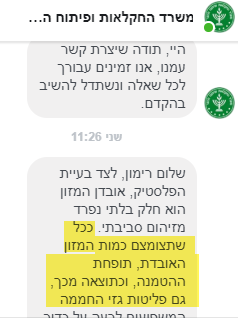 